Министерство образования и науки Республики Татарстан Государственное бюджетное образовательное учреждение для обучающихся, воспитанников с ограниченными возможностями здоровья «Мамадышская специальная (коррекционная) общеобразовательная школа – интернат VIII вида»                               Разработан и проведен                                                                                 учителем II квалификационной                                                                                 категории Аглиуллиной А.З.Декабрь2012 год.Цель:1. Формирование навыков толерантного отношения.2. Развитие чувства эмпатии, сочувствия, сопереживания.3. Развитие умений выражать и распознавать чувства других людей через мимику, жесты и речь.4. Расширение и активизация словарного запаса.5. Формирование благоприятного психологического микроклимата в классе.Материал: компьютер, презентация «Будем добрее!», видеозапись мультфильма «Гадкий утенок» (отрывок), цветные карандаши.Ход занятия.Приветствие. (слайд 1) Сегодня у нас будет необычное занятие по теме «Будем добрее!». Мы с вами отправимся в путешествие по миру сказок. (слайд 2) Все вы, наверное, хорошо знакомы с некоторыми из сказок. Какие сказки вы знаете? Во всех сказках добро борется со злом. И не всегда эта борьба бывает легкой. Иногда сказочные герои вынуждены пройти серьезные испытания, прежде чем добро восторжествует…Давайте вместе с вами сегодня отправимся в сказочное путешествие. А сказка эта – про маленького утенка, который, повзрослев, превратился в прекрасного лебедя. Как называется эта сказка? (слайд 3)Я предлагаю вашему вниманию отрывок из сказки Г.Х.Андерсена «Гадкий утенок». Просмотр и обсуждение отрывка мультфильма «Гадкий утенок» (слайд 4)Беседа после просмотра: Понравился мультфильм? О чем он? Вспомните персонажей. Как относились обитатели птичьего двора к нашему герою? Почему? (Потому что он был не похож на них) Чем он отличался от других птиц? (размер, возраст, цвет перьев, голосом, умениями и т.д.) Скажите, все ли должны быть похожи друг на друга?Упражнение «Похожи – не похожи». (слайд 5)Ребята, повернитесь лицом к своему соседу по парте, посмотрите внимательно друг на друга и выполните задание: «Поднимите руки вверх только те, …» -у кого голубые глаза;- светлые (темные) волосы;-у кого имена содержат букву А…- у кого встречается одинаковый цвет в одежде …- кто имеет друга в классе?У каждого из вас есть что-то, чем вы похожи и чем отличаетесь друг от друга, но это не помешало вам иметь друга. (слайд 6)Мешает ли вам дружить, играть, заниматься то, что у вашего соседа другой цвет глаз или волос? А как вы думаете, правы ли были обитатели птичьего двора в том, что обижали, грубили и злились на утенка только за то, что он был не похож на них? Что чувствовал при этом наш герой? (обиду, грусть, страх) Как вы догадались об этом? (мимика, жесты, движения, голос)Упражнение «Презентации эмоций». (слайд 7)Я вам покажу изображения различных эмоций. Давайте вместе с вами попробуем догадаться, как называется эта эмоция, и кто из героев мультфильма мог ее испытывать?А можно ли по лицам людей догадаться о том настроении, которое они испытывают? (Демонстрация изображений эмоций у людей: радости, грусти, злобы, страха, брезгливости, высокомерия и т.д.) (слайд 8)Психогимнастика.Давайте вместе с вами с помощью мимики, жестов и движений покажем разные эмоции. Повернитесь друг к другу лицом покажите эмоцию: грусть, злость, безразличие, страх, брезгливость, радость.Упражнение «Как улучшить настроение?»ЧТО? Добрые слова. Мы с вами знакомились с «добрыми словами» и вы знаете их волшебную силу. Какие добрые слова вы знаете? Спасибо, до свидания, здравствуйте и т.д.(слайд 9, 10)Добрые поступки (слайд 11)Сюрпризы, веселые игры, …(слайд 12, 13)КТО?Мама, папа(слайд 14)Близкие людиДрузья, …Скажите, а как можно улучшить настроение нашему маленькому сказочному герою?Добрые слова! Какие добрые слова вы могли бы сказать ГУ, если бы были в этой сказке? Чем еще кроме слов можно помочь ГУ? Поступками, делами, друзьями…Заключение «Будем добрее!» (слайд 15)Бывает, что и у нас в классе кто-нибудь чувствует себя грустно. Как можно увидеть такого ребенка? (по выражению лица, по поведению и т.д.) Чем можно помочь человеку, которому грустно? Кто из вас когда-нибудь проявил доброжелательное отношение к кому-нибудь из ребят? (слайд 16)Рисунки «Волшебная сила добра». (если останется время)Давайте подумаем, как бы мы могли помочь утенку? Что мы могли бы изменить в поведении и словах и поступках окружающих. Можно нарисовать ему друга или подружку, подарок, организовать ему игру и т.д.Обсуждение рисунков детей. Как вы думаете, изменится настроение Утенка от тех добрых слов и подарков, которые вы ему сделали? Вот вы и навели порядок в сказочной стране: добро победило зло и нам можно возвращаться в класс.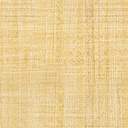 